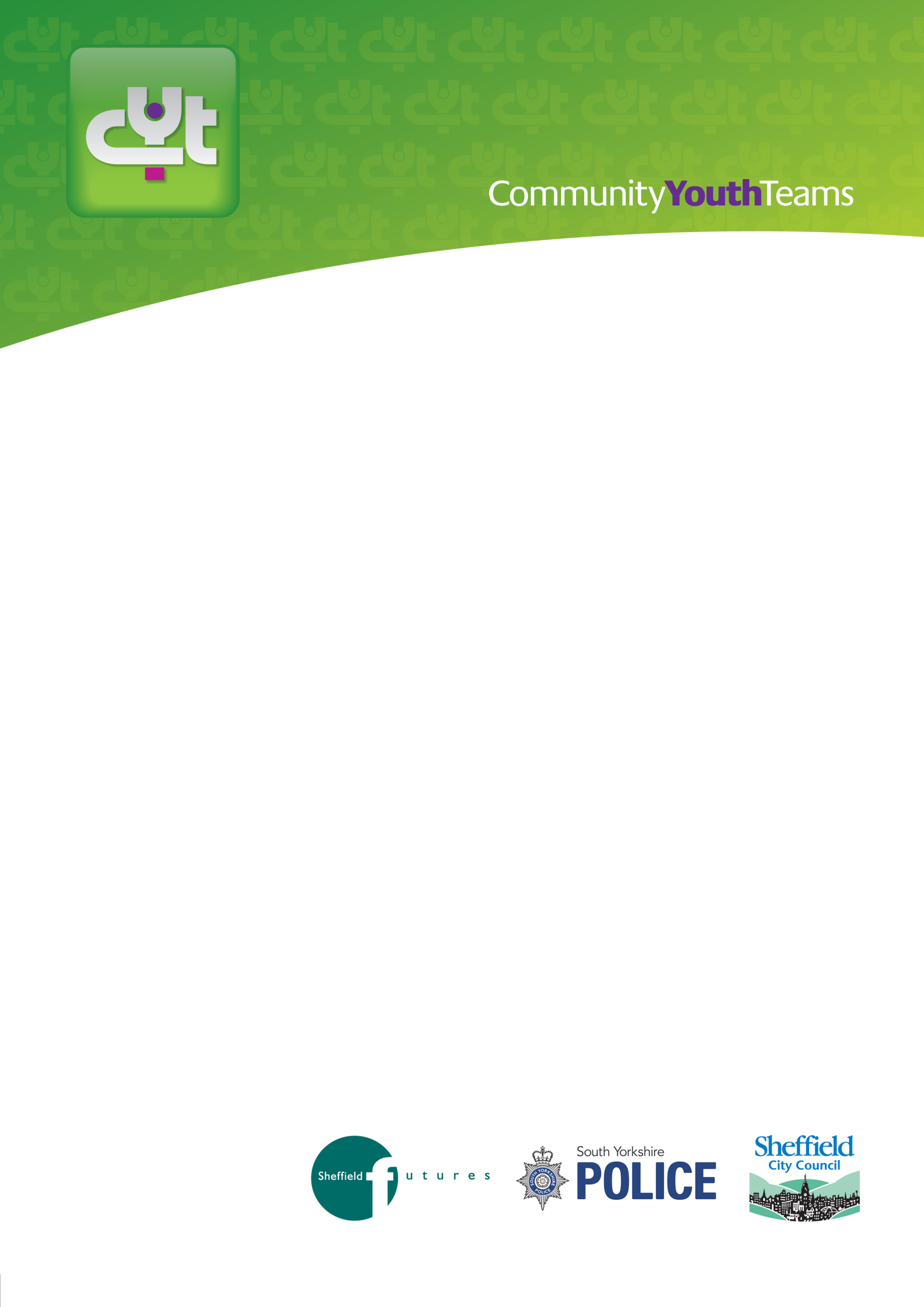 YOUNG PERSON REFERRAL FORM(Age 16 plus only)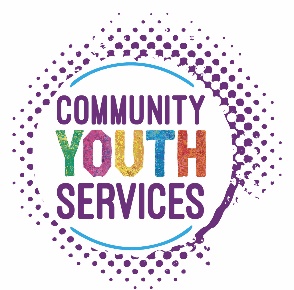 COMMUNITY YOUTH TEAMSThis referral form is for you to complete if you feel you need additional support to make better choices for your future.Once completed return the form to:CYTUnit C7, Alison Business Centre39/40 Alison CrescentSheffieldS2 1ASand/orcyt@sheffield.gov.ukTel: 0800 138 8381 or 0114 205 7450 YOUR DETAILS:YOUR DETAILS:YOUR DETAILS:YOUR DETAILS:YOUR DETAILS:YOUR DETAILS:Family Name: Gender:Male    Female   First Name: Address:Age:Postcode:Date of Birth:Telephone No:1st Language:Interpreter Needed:Yes   	No   Looked After Child?Yes   	No   Yes   	No   Yes   	No   Parent or Main Carer(s)Parent or Main Carer(s)Parent or Main Carer(s)Full Name:Date of Birth:Relationship:Address if different:Telephone No:Name of School/College (if applicable):Name of School/College (if applicable):Name of School/College (if applicable):Name of School/College (if applicable):Key school staff involved (if applicable): Key school staff involved (if applicable): Contact Details:Ethnicity:Ethnicity:Ethnicity:Ethnicity:Ethnicity:Ethnicity:WHAT ARE YOU WORRIED ABOUT?WHAT ARE YOU WORRIED ABOUT?WHAT ARE YOU WORRIED ABOUT?WHAT ARE YOU WORRIED ABOUT?WHAT ARE YOU WORRIED ABOUT?WHAT ARE YOU WORRIED ABOUT?YOUR CONSENT:  Are you willing to work with the Community Youth Team?         Yes       No  If you are under 16, for some of our services, we need to have permission from your parent/carer to work with you, is this ok?               Yes       No  I agree that the information on this form and other relevant information held by partner agencies may be shared for the purpose of deciding which support is appropriate.  The agencies involved are: Community Youth Teams, Children & Young People and Families (SCC), Housing, Police, Health Services (including CAMHS), School and other voluntary and community agencies.Signed:__________________________ Name:_____________________________________Date:____________________________